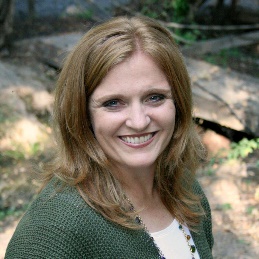 Jennifer Steele Christensen holds a B.A. in political science and a master's degree in social work, both from Utah State University. She has also completed doctorate-level coursework in leadership and management. Christensen worked as a lobbyist on Utah's Capitol Hill and has extensive experience with broadcast, print and digital media throughout the state, including assignments with the Ogden Standard Examiner, Deseret News, CacheValleyDaily.com, KVNU News and Utah Public Radio. She has presented workshops and taught classes in public schools and within community nonprofit organizations and has experience writing grants, developing policies and procedures and interfacing with local, county and state governments. Understanding the legislative process: How construction laws are passed in the State of UtahThis course will address how "ideas" are introduced to legislators, bills are drafted and debated and laws are passed and enacted. During the 2017 Utah Legislative Session, lawmakers considered numerous bill specifically related to the contracting/construction industries. The impact of some of these bills will be discussed, including how construction legislation can affect a contractor's bottom line. Lobbying the Utah Legislature: How to be heard when lawmakers consider constructionLocal construction laws and ordinances: How to interface with local/municipal governmentsWhy media matters: How to develop and leverage media connections when construction is in the newsConstruction in the public eye: What's newsworthy, and how should the story be shared?